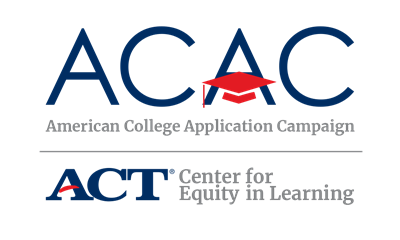 Sharing Your DataCelebrating the success of your campaign is an important step. It’s easy to get caught up in not having all of your data submitted, but set a target date for when you’ll announce the campaign results.Develop a plan of how this information will be distributed. Use the table below to brainstorm ideas for distribution. Additionally, having this information on file will help support a successful transition of the work to a new state coordinator, should that occur in your state,Communication ChannelPerson/Organization ResponsibleDeadlineAudience/RecipientsCampaign final reportCampaign websiteCampaign social media pages/accountsCounselor association newsletterSecondary School Principals Association newsletterCreate infographic to share